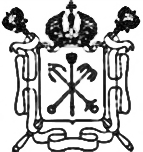 правительство Санкт-петербургакомитет по образованиюГосударственное бюджетное дошкольное  образовательное учреждение детский  сад  №111  присмотра и оздоровления Невского  района  Санкт-Петербурга(ГБДОУ детский сад №111 Невского района Санкт-Петербурга)Искровский пр., д.17, корпус 2, литер А, Санкт-Петербург, 193168Телефон/факс: (812)587-53-09 E-mail: gdou111nevskuy@yandex.ruПОЛОЖЕНИЕ о методическом кабинетеГосударственного бюджетного дошкольного образовательного учреждения детский сад №111 присмотра и оздоровления Невского района Санкт –Петербурга 1. Общие положения 1.1 Методический кабинет является структурным подразделением образовательного учреждения. 1.2 Деятельность методического кабинета организует старший воспитатель  под непосредственным руководством заведующего ДОУ, заместителя заведующего по учебно – воспитательной работе, который направляет и корректирует работу, руководствуясь Законом РФ «Об образовании», «Федеральным государственным образовательным стандартом дошкольного образования», «Конвенцией о правах ребенка», «Типовым положением о дошкольном образовательном учреждении», «Концепцией дошкольного воспитания», Уставом и локальными актами образовательного учреждения. 1.3 Содержание работы методического кабинета определяется: Программой развития и Годовым планом дошкольного образовательного учреждения, согласованными с учредителем и ИМЦ.2. Цель и задачи деятельности. 2.1 Целью деятельности методического кабинета в образовательном учреждении является создание информационно — методической базы для поддержки педагогов, совершенствования их профессиональной компетенции и самообразования, обеспечивающей развитие образовательной среды. 2.2 Для реализации цели методического кабинета решаются следующие задачи: обеспечить информационную поддержку деятельности структурных подразделений образовательного учреждения; удовлетворять запросы и потребности педагогов в информации профессионально-личностного роста по актуальным проблемам развития дошкольного образования и социальном заказе общества; определять направление, прогнозировать и корректировать процессы развития образовательного учреждения; создавать банк данных программно — методической, нормативно- правовой, научно теоретической информации. 3. Содержание деятельности. 3.1 Обеспечение организационно-методической помощи педагогам в осуществлении инновационной деятельности, в развитии педагогического творчества, содействие деятельности творческих коллективов, объединений педагогов. 3.2 Осуществление координации деятельности всех структурных подразделений совместно с руководителем ДОУ. 3.3 Систематизация материалов, поступающих в методический кабинет, и обеспечение оптимального доступа педагогических работников к любой необходимой информации. 3.4 Обеспечение хранения, пополнения и обновления методических материалов кабинета. 3.5 Подбор и систематизация тематических разработок, методических рекомендаций, организация выставок по основным аспектам образовательного процесса в учреждении. 3.6 Оказание методической помощи педагогам в создании педагогической продукции на разных уровнях обобщения ценного опыта деятельности  дошкольного учреждения. 3.7 Обеспечение информирования и организации обучения педагогов на курсах повышения квалификации, прохождение аттестации в  соответствии с планом. 3.8 Осуществление контроля за организацией и обеспечением образовательного процесса совместно с руководителем ДОУ. 3.9 Участие в анализе результатов развития воспитанников учреждения. 4. Материальная база методического кабинета. 4.1 Исходя из возможностей образовательного учреждения, за методическим кабинетом закрепляется отдельное помещение, оснащенное современными наглядными и техническими средствами. 4.2 Материальная ответственность возлагается на  старшего воспитателя. 4.3 Финансирование методического кабинета осуществляется из средств образовательного учреждения и других источников финансирования. ПРИНЯТО на заседании Педагогического Совета ГБДОУ «Детский сад №111» протокол от «__»___________20____г. № ____                     УТВЕРЖДЕНО                 приказом заведующей ГБДОУ                 «Детский сад № 111»                 ______________ Л.Н.Леонтьева                   от « _____« 20_______г. № _______ 